UNIVERSIDAD VERACRUZANA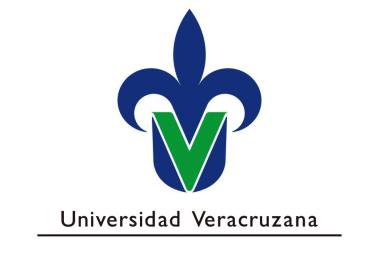 FACULTAD DE CONTADURÍA Y ADMINISTRACIÓNLICENCIATURA EN ADMINISTRACIÓNEE PRACTICAS PÚBLICASLas evidencias de desempeño que el estudiante deberá de entregar son las siguientes:2 reportes de actividades referente a los avances.Carta de exposición de motivos La carta de primeras impresiones.La carta de presentación a la empresa. La carta de aceptación de la empresa.El cronograma de actividades.Plan de Trabajo.Elaborar un análisis de puestos, organigrama de la empresa, el ambiente laboral y manuales administrativos.El informe global: Elaborar un análisis del FODA de la empresa con la propuesta de mejora continua de procesos de acuerdo a las necesidades de la Institución.La carta de liberación.Evaluación.Se tendrán 3 revisiones de sus reportes y del trabajo que irá realizando el estudiante.Todas las evidencias de desempeño se entregarán a través de la plataforma de EMINUS y no habrá prórroga en aceptar la documentación ya que estarán estipuladas las fechas de entrega. Los porcentajes de evaluación son los siguientes:Evidencia de Desempeño% de Evaluación2 Reportes referente a los avances20 %Carta de exposición de motivos, carta de primeras impresiones, carta de presentación a la empresa y carta de aceptación.10% Plan de Trabajo y Cronograma de actividades 10%Análisis de puestos, organigrama de la empresa, el ambiente laboral y manuales administrativos según corresponda.20%Informe global: Análisis del FODA de la empresa con la propuesta de mejora continua de procesos de acuerdo a las necesidades de la Institución según corresponda.30%Carta de liberación5%Evaluación jefe y practicante 5%